Игра бродилка интересная форма взаимодействия с семьями воспитанников.Семья – это счастье, любовь и удача,Семья – это летом поездки на дачу.Семья – это праздник, семейные даты,Подарки, покупки, приятные траты.Рождение детей, первый шаг, первый лепет,Мечты о хорошем, волнение и трепет.Семья – это труд, друг о друге забота,Семья – это много домашней работы.Семья – это важно! Семья – это сложно!Но счастливо жить одному невозможно!Всегда будьте вместе, любовь берегите,Обиды и ссоры подальше гоните.Хочу, чтоб про нас говорили друзья:Какая хорошая Ваша семья!!!Л.Тен«Семья – самое главное в жизни человека» сказал однажды Сенека. И переоценить роль семьи в воспитании ребенка невозможно. В семье формируется отношение к себе, к миру, к другим людям. С семьи начинается формирование личности ребенка.В определенный момент ребенок приходит в детский сад. И детский сад  становиться для него второй семьей. Детский сад и семья   взаимосвязаны между собой. И очень важно укреплять и развивать эти взаимосвязи.Организация совместной деятельности и общения родителей и детского садаявляется важной задачей работы педагога. Эта работа в детском саду проводится в разных формах: как традиционных, так и нетрадиционных. Но большей популярностью пользуются нетрадиционные формы взаимодействия. Я хотела бы поделиться с вами конспектом- сценарием  Родительского  собрания  в нетрадиционной форме  приуроченное к году семьи в России -  посиделки с игрой бродилкой  « Знатоки русских народных сказок».КонспектЦель способствовать установлению и развитию взаимопонимания родителя , ребенка и педагога, организовать их общение в неформальной обстановке.ЗадачиПовысить родительскую компетентность в понимании внутренних переживаний и потребностей ребенка.Помочь родителям научиться играть и общаться со своим ребенком.Вовлекать родителей в жизнь детского сада.Герои:Сказочные  персонажи-  лиса, кошка,  сказочницаМатериалыРН костюмы детям, фишки из конусов, игровое поле, большой игровой кубик  с точками, песочные часы, деревянные ложки, картинки с ложками на игровое поле, костюмы лисы и  кошки на взрослых, медали участникам («Знатоки сказок», «Любители сказок»), музыкальное сопровождение, карточки для задания «Собери картинку», «Выбери предмет»Предварительная работаЧтение русских народных сказок (Курочка ряба, Репка, Колобок, Теремок,   Лиса и Волк, Заюшкина избушка, Волк и семеро козлят, Маша и медведь)  рассказывание русских народных сказок по мнемотаблицам, дидактические настольные игры по РНИ, разучивание танца с ложками, песни.Заранее провести жеребьевку с помощью цветных жетонов и разделить детей и взрослых на пять команд.Ход игрыХозяйка:Здравствуйте гости дорогие И маленькие и большиеВсем вам здоровья крепкого желаю на  праздник веселый с игрой  приглашаю.В нашей стране, в России 2024 год объявлен «Годом семьи». Мы хотим , чтобы наши воспитанники, их родители, мы- воспитатели, все специалисты стали тоже одной большой семьей. В любой семье  есть традиции. В нашей большой семье – это традиция устраивать «Посиделки». На посиделках мы любим и песни с частушками петь, и танцевать, и конечно же играть.Но сегодня необычная игра. Мы с вами отправимся в путешествие по миру русских народных сказок по большому игровому  полю, будем кидать большой кубик и делать шаги большой фишкой. А для того чтобы проверить как вы ориентируетесь в сказочном мире я пригласила к нам экспертов – героев этих сказок . И так первый экспертНравом зол, цветом серСемерых козлят он съел.В теремок он поместилсяКолобка съесть не решился.Кто же это отгадай и скорее называй.Хозяйка:Молодцы угадали встречайте первого эксперта по сказкам ВОЛКА.Волк:Я большой и страшный братцы!!!!Все должны меня бояться!!!Ну а если не хотятВ этом я не виноват-Трудно добрым быть и сытым с неуемным аппетитом!Пастью хвать, зубами щелк!!Вот такой я серый волкНет, нет. Не бойтесь . Меня сегодня пригласили  проверить как вы сказки знаете. Так что если ваша фишка попадает на снежинку красного цвета то вопрос буду задавать вам я.Хозяйка:Спасибо , что выбрался к нам, присаживайся волчок .Один эксперт у нас есть. Ну что  ж встречайте второгоГоворят она хитраВ сказке съела колобка.Зайца выгнала из дома,Волка обхитрила снова.Рыжий мех, а хвост краса!!!Подскажите , кто?   (Лиса)Лиса:Меня, конечно, все узналиЯ красавица-Лиса.Лучше лисоньки-сестричкиНе найдёте никогда!Моя шубка – просто чудо,Я красивей всех в лесу.Я вам нравлюсь? Правда, дети?Похвалите вы Лису!Я очень рада, что меня пригласили к вам на игру,  проверить как вы все знаете  русские народные  сказки.  Если ваша фишка попадет на снежинку с желтым кружочком, то вопрос буду задавать я.Хозяйка:Я тоже буду экспертом  и если ваша фишка попадет на снежинку с зеленым цветом , то вопрос буду задавать вам я.А сейчас  предлагаю всем повеселиться размяться Все собрались? Здесь мы снова.
Прыгать и играть готовы?
Ну, тогда подтянитесь,
Не зевайте и не ленитесь,
На разминку становитесь!Разминка    на русскую народную музыку или с героями РНСКто будет первым, сейчас мы узнаем. Каждая команда достанет жетон с цифрой.        ЖЕРЕБЬЕВКАА сейчас мы попросим игроков  озвучить  нам  названия  и девизы   своих команд. Каждая команда ( 5 команд) представляет себя.Хозяйка:Начинаем мы игруИдет игра- бродилка . Каждая команда делает по 2-3  ходаМузыкальная пауза Танец с ложками совместный  простой по показуИдет игра- бродилка . Каждая команда делает по 2-3  ходаМузыкальная пауза РНИ «Терем»Выбирают водящего. На двух противоположных концах площадки лежат 2 больших обруча - два «терема». Половина игроков отправляются в один «терем», вторая половина в другой. Водящий стоит посередине площадки. Дети перебегают из «терема» в «терем», а водящий старается их поймать, пока они не оказались в обруче. При этом игроки дразнят водящего такой приговоркой: «Из Терема в  терем, за всяким деревом! Дуб, калач, встань, не плачь!». Как только водящему удалось кого-то поймать они меняются ролями. Пойманный становиться водящим, а бывший водящий отправляется в любой из двух «теремов».Идет игра- бродилка  до последнего хода.Звучат фанфарыНаграждение  медалями знатоков и любителей сказок.  песня в конце  «Семья, семья , да здравствует семья!!!!»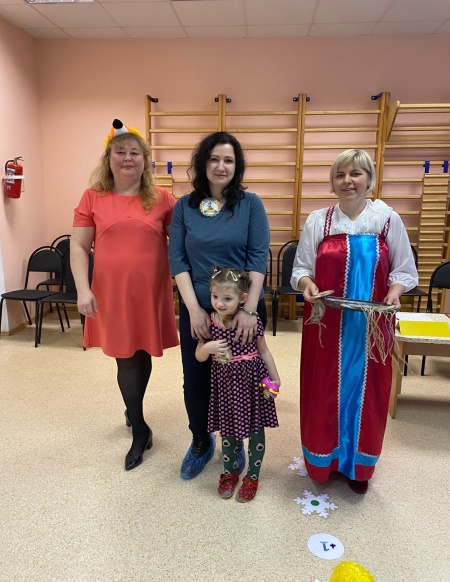 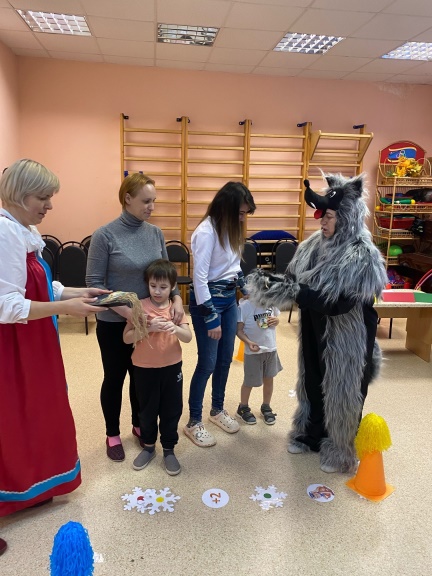 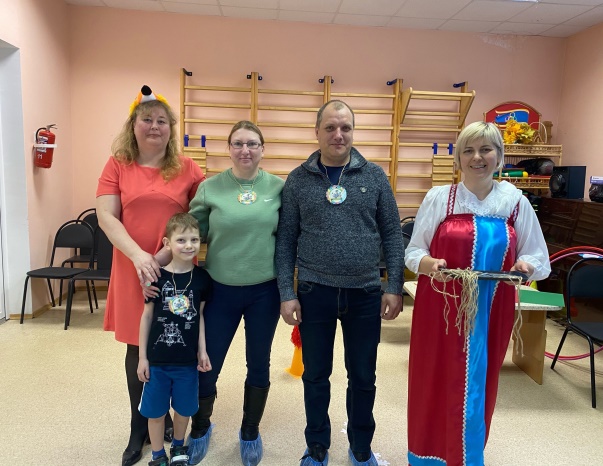 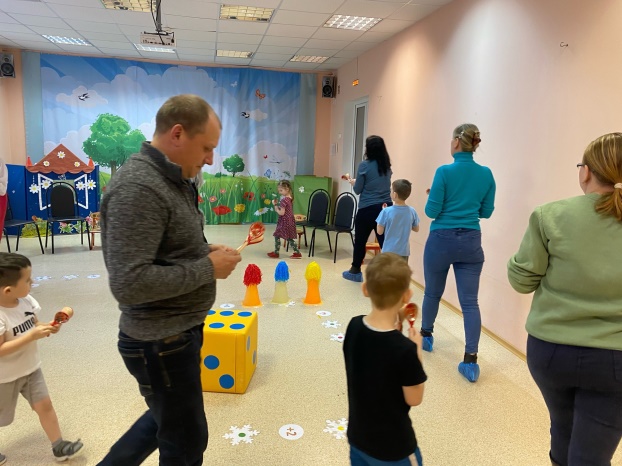 Задания для Волка1.Битый не битого везет…….2.Я от дедушки ушел и от бабушки ушел…3.Внучка помоги….4.Не плачь дед, не плачь баба…5. Кто- кто в …. Живет, кто -кто в невысоком живет…6.Несет меня лиса за темные леса, за быстрые реки, за высокие горы….7.  Козлятушки, ребятушки!
Отопритеся, отворитеся!
Ваша мать пришла - молока принесла;
Бежит молоко по вымечку,
Из вымечка по копытечку,
Из копытечка во сыру землю!8. Как выскочу, как выпрыгну,    Пойдут клочки по закоулочкам!9. Выгляни в окошко дам тебе горошка….10.Как же мне не плакать?Была у меня избушка лубяная, А у лисы ледяная…11.Сяду на пенек , съем пирожок.12. Несу косу на плечи,      Хочу лису посечи.       Пошла лиса с печи.Задания для  Хозяюшки1.Он гулял по лесу смело,Но лиса героя съела.На прощанье спел бедняжка.Его звали ... ( Чебурашка)  КолобокИз муки его слепили,Словно солнышко, приметный.По тропинке покатилсяКто, скажи? ... ( Кащей Бессмертный)  КолобокБабушка за дедушку
Ухватилась крепко:
«Ох, никак не вытянуть,
Помогите, детки!»
 В далеке   увидите  черненький дымок
 Вытянем  все вместе красивый…. (ТЕРЕМОК) РепкаЗаревели бабка с дедом:
Как теперь нам быть с обедом?
Ведь  яичко вдруг упало.И разбилось , не лежало.Ходит птичка по дорожкеРябы ее перышкиХитрые ее глазаКак зовут ее …(Лиса) Курочка Ряба
Ни дед, ни баба не сумели
Яичко чудное разбить. кто сумел? Спрыгнуть с окошкаИ разбить яичко…..(кошка) (Мышка)Звери жили в доме том,Но медведь сломал их дом,Хоть держался он и крепкоЭто сказка дети ...  (Репка )  ТЕРЕМОК
Уходя, просила матьНикому не открывать,Но открыли дети дверь!Обманул зубастый зверь —Песню мамину пропел.Был он очень, очень белМаленький трусишкаА зовут его………(Зайчишка) ВолкЖдали маму с молоком,А пустили волка в дом.Кто же были этиМаленькие дети?      (Семеро козлят из р.н.с. «Волк и семеро козлят»)Эта рыжая плутовкаОбманула меня ловко.Хвать – и кинула в мешок.Хорошо, что спас дружок.(«Кот, петух и лиса»)Унесла его лиса
За далёкие леса…
Но придёт на помощь тот,
Своего дружка спасёт!Кто же этот серый зверьОбманув открыл он дверьОн в зайчатах знает толкЗлой, зубастый , серый……. (Волк) Кот
— Серый, рыбки я немало, —
Говорит лиса, — поймала.Послушав лисьего совета,
Сидел на речке до рассвета.
Рыбешки, правда, не поймал,
Лишь хвост бедняга потерял.
(Лиса и Волк)Сидит в корзине девочка
У мишки за спиной,
Он, сам того не ведая,
Несет её домой.
Ну, отгадал загадку?
Тогда скорей ответь!
Название этой сказки…. Маша и медведьВ чаще тёмной заблудилась
И в избушке поселилась.
У медведя на свой страх
Пожила она в гостях.МашаЗадания для Лисы1 Сколько героев жило в Теремке?     ….52 Какой по счету была бабка, когда тащили репку?.......23 Сколько раз медведь хотел сесть на пенек и съесть пирожок?……34 Сколько козлят съел волк?…………65 Сколько людей пыталось разбить яичко?......26 Сколько раз   лиса обманула волка?....27 С какой попытки  лисе удалось утащить петушка в свою нору?....38 Каким по счету к теремку прискакал заяц?…..39 Сколько яиц снесла Курочка Ряба?.....210Сколько всего героев тащило репку?……611Какой по счету герой съел колобка…..412 Сколько героев было в сказке «Волк и 7 козлят»…..8Блиц опрос***-Колобка съела…-В поле стоит….-Мышка разбила….-Волк опустил в прорубь….-Посадил дед…***-Бабка спекла….-Теремок разрушил….-Курочка снесла…-В печке спрятался….-Бабка позвала….***-Первой к Теремку пришла ….-Кто позвал Жучку….…..-Кто претворился козой….-Кто перехитрил деда….-Кто был битый….***-Кого позвал дед…-Из земли тащили…-Он не низок, не высок….-Кого нес медведь в коробе…-Перед лисой колобка хотел съесть….Воспитатель Тарасова С.А.В сказке лисонька плутовка
Обманула зайку ловко,
Из избушки выгнав прочь.
Плакал зайка день и ночь.
Но в беде eму помог
Злой ,зубастый, серый …..(Волк ) Петушок
(Зайкина избушка)Как настали холода,
Дом слепила изо льда.
Грело солнце день за днём
И растаял этот дом.
Выгнала она такого
Из домишки лубяного.Круглый и румяный бок
Кто это ?..... (Колобок) ЗаяцЛисий дом был изо льда.
Солнце вышло — вмиг вода.
Из домишки лубяного
Лиска выгнала косого.
Эта сказка вам знакома?
А лису прогнал из домаОн в зайчатах знает толкКрасивый  и зубастый ……(Волк) Петушок